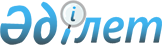 О внесении изменений и дополнений в постановления Правительства Республики Казахстан от 7 октября 1999 года № 1538 и 29 октября 2004 года № 1130
					
			Утративший силу
			
			
		
					Постановление Правительства Республики Казахстан от 17 ноября 2009 года № 1863. Утратило силу постановлением Правительства Республики Казахстан от 28 сентября 2018 года № 605 (вводится в действие по истечении десяти календарных дней после дня его первого официального опубликования)
      Сноска. Утратило силу постановлением Правительства РК от 28.09.2018 № 605 (вводится в действие по истечении десяти календарных дней после дня его первого официального опубликования).
      Правительство Республики Казахстан ПОСТАНОВЛЯЕТ:
      1. Внести в некоторые решения Правительства Республики Казахстан следующие изменения и дополнения:
      1) в постановлении Правительства Республики Казахстан от 7 октября 1999 года № 1538 "Об утверждении Положения о Национальном архивном фонде Республики Казахстан" (САПП Республики Казахстан, 1999 г., № 49, ст. 465):
      Положение о Национальном архивном фонде Республики Казахстан, утвержденное указанным постановлением, изложить в новой редакции согласно приложению к настоящему постановлению;
      2) утратил силу постановлением Правительства РК от 23.09.2014 № 1003.


      2. Настоящее постановление вводится в действие со дня подписания. Положение
о Национальном архивном фонде Республики Казахстан
1. Общие положения
      1. Настоящее Положение о Национальном архивном фонде Республики Казахстан (далее - Положение) разработано в соответствии с Законом Республики Казахстан от 22 декабря 1998 года "О Национальном архивном фонде и архивах" (далее - Закон).
      2. Положение регулирует общественные отношения в области формирования, порядка отнесения документов к составу Национального архивного фонда Республики Казахстан (далее - Фонд), их учета и организации хранения.
      3. В настоящем Положении используются следующие основные понятия:
      1) Фонд - совокупность всех архивов, архивных фондов и коллекций, документальных памятников, документов, имеющих особое историческое, научное, социальное, экономическое, политическое или культурное значение, признанных в установленном Законом порядке национальной ценностью;
      2) архив - совокупность архивных документов, а также архивное учреждение или структурное подразделение учреждения, организации или предприятия, осуществляющее прием и хранение архивных документов в интересах пользователей;
      3) архивные фонды - совокупность документов, исторически или логически связанных между собой;
      4) архивная коллекция - совокупность документов, образовавшихся в деятельности фондообразователей и объединенных по одному или нескольким признакам.
      4. Фонд состоит из документов, находящихся в государственной и частной собственности. 2. Порядок отнесения документов,
архивов, архивных фондов и коллекций к составу Фонда
      5. Отнесение документов, архивов, архивных фондов и коллекций к составу Фонда осуществляется уполномоченным государственным органом управления архивами и документацией Республики Казахстан (далее - уполномоченный орган) на основании государственной экспертизы ценности документов в порядке, установленном настоящим Положением.
      6. Для организации государственной экспертизы ценности документов, находящихся в республиканской собственности, уполномоченный орган образует Центральную экспертно-проверочную комиссию (далее - ЦЭПК), находящихся в коммунальной собственности - местные исполнительные органы областей (города республиканского значения, столицы) (далее - местные исполнительные органы) образуют экспертно-проверочные комиссии (далее - ЭПК).
      7. Положение о ЦЭПК и его состав утверждаются уполномоченным органом, положение об ЭПК и его состав утверждаются местными исполнительными органами.
      8. Критериями ценности документов являются их происхождение, содержание, внешние особенности.
      9. При положительном результате государственной экспертизы ценности документа уполномоченный орган принимает предусмотренные законодательством меры по отнесению документа к составу Фонда.
      10. Уполномоченный орган при отрицательном заключении государственной экспертизы ценности документа направляет источникам пополнения Фонда письменное уведомление об отказе включения документа в состав Фонда.
      11. Заключения ЭПК могут быть обжалованы источниками пополнения Фонда в ЦЭПК.
      12. Документы Фонда, находящиеся в государственной собственности, проходят стадию временного хранения в ведомственных архивах, затем передаются соответствующим государственным архивам Республики Казахстан и их филиалам, которым предоставляется исключительное право постоянного хранения документов Фонда.
      13. Обязательства по хранению и использованию документов Фонда, находящихся в частной собственности, фиксируются в договорах, подписываемых их собственниками и уполномоченным органом.
      14. Порядок постоянного и временного хранения документов Фонда и их страховых копий в государственных, ведомственных и частных архивах устанавливается уполномоченным органом. 3. Порядок исключения документов,
архивов, архивных фондов и коллекций из состава Фонда
      15. Исключение документов, архивов, архивных фондов и коллекций из состава Фонда осуществляется уполномоченным органом на основании государственной экспертизы ценности документа.
      16. Исключение документов, архивов, архивных фондов и коллекций из состава Фонда является обязательным, если документ утратил особое историческое, научное, социальное, экономическое, политическое или культурное значение.
      Исключение из состава Фонда по политическим и идеологическим соображениям запрещается.
      17. Государственные архивы, которым предоставляется исключительное право постоянного хранения документов Фонда, направляют ходатайство об исключении документа из состава Фонда в уполномоченный орган.
      18. На основании положительного заключения ЦЭПК или ЭПК уполномоченный орган принимает решение об исключении документа из состава Фонда.
      При отрицательном результате государственной экспертизы ценности документа государственным архивам направляется письменное уведомление об отказе в исключении документа из состава Фонда.
      19. Заключения ЭПК могут быть обжалованы государственными архивами в ЦЭПК. 4. Порядок учета и организации хранения документов Фонда
      20. Документы Фонда, независимо от форм их собственности, подлежат централизованному государственному учету.
      21. Порядок государственного учета документов Фонда основывается на принципах централизации, унификации, регулярности, полноты и достоверности.
      22. Государственный учет документов Фонда осуществляется уполномоченным органом и местными исполнительными органами.
					© 2012. РГП на ПХВ «Институт законодательства и правовой информации Республики Казахстан» Министерства юстиции Республики Казахстан
				
      Премьер-Министр
Республики Казахстан

К. Масимов
Приложение
к постановлению Правительства
Республики Казахстан
от 17 ноября 2009 года № 1863
Утверждено
постановлением Правительства
Республики Казахстан
от 7 октября 1999 года № 1538